Math Practice with a Deck of Cards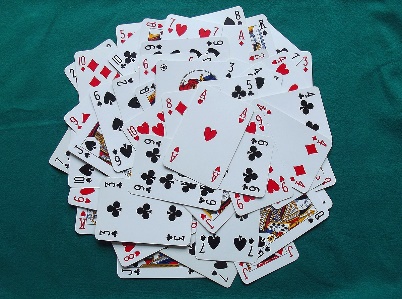 **Take out all Kings, Queens, Jacks, and Jokers.  Aces are 1. Fraction War:  Put cards in the middle of the table.  Each person picks two cards and makes a fraction – one card is numerator, the other is the denominator.  The person with the greatest fraction wins the round.Multiplication, single digit:  Each person draws two cards and multiplies them together.  The fastest ‘wins’.Mutliplication, double digit:  Each person draws four cards and multiplies two by two.  The fastest ‘wins’.Division, two digit divided by one digit:  Each person draws three cards.  Two cards make a two digit number and divide this by the third card.  Fastest person ‘wins’.Put cards in the middle of the table in a pile.  Pull 4 cards.  Make the largest 4 digit number.  Do this 5 times.  List the numbers from smallest to greatest.Put cards in the middle of the table.  Pull 4 cards.  Make the largest 4 digit number.  What would 1000 more be?  1000 less be?